Publicado en Madrid el 21/05/2020 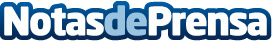 Avance Comunicación enumera algunas claves para mejorar la experiencia del cliente durante la desescaladaLos puntos de venta y servicio de diversos sectores han abierto sus puertas con importantes limitaciones. Esto puede provocar una experiencia poco positiva para el cliente. Avance Comunicación, agencia de servicios de comunicación y marketing, analiza esta situación y posibles claves para solucionarlaDatos de contacto:Noelia Perlacia915191005Nota de prensa publicada en: https://www.notasdeprensa.es/avance-comunicacion-enumera-algunas-claves_1 Categorias: Nacional Comunicación Marketing Emprendedores Recursos humanos Consumo http://www.notasdeprensa.es